Муниципальное бюджетное дошкольное образовательное учреждение«ЦРР-детский/сад №14 Ласточка»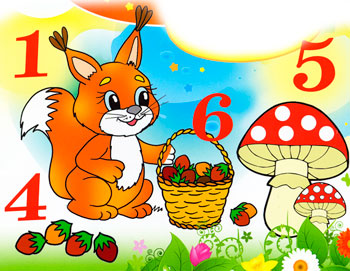 Проектпо познавательному развитиюдля старшей группы«Игровая математика»Разработала: Бейбутова Оксана АбдуллаевнаВоспитатель старшей группы\                                                                                                       2019г.Пояснительная записка.АктуальностьДети с самого раннего возраста связаны с математикой, любой ребенок знает, много или мало у него игрушек, сколько машин или кукол у его друга или подружки и т. д. Дошкольники не знают, что математика трудная дисциплина и не должны узнать об этом никогдаС древних времен говорили, что корень учения горек. Но зачем учить с горькими и бесполезными слезами тому, чему можно выучиться с улыбкой? Если интересно построить занятие, корень учения может изменить свой вкус и даже вызвать у детей здоровый аппетит.Если детям преподносить материал в занимательной форме, то он конечно же усваивается быстрее, прочнее и легче, чем те, которые представлены сухими задачами и упражнениями. Народная мудрость создала игру, которая является для ребенка наиболее подходящей формой обучения.С помощью дидактических игр и заданий на смекалку и сообразительность, задач-шуток уточняются и закрепляются представления детей о числах, об отношениях между ними, о геометрических фигурах, временных и пространственных отношениях.Занимательный материал не только увлекает ребенка, но и способствует совершенствованию наблюдательности, внимания, памяти, мышления и речи дошкольника. Стихотворный материал, загадки, считалки применяются в зависимости от целей познавательного общения. Возможности их использования широки: на групповых занятиях в детском саду, при индивидуальной работе с детьми, в семье, на викторинах, досугах, праздниках, в ходе познавательной беседы, в игротеке, когда дети принимают родителей в гости и играют с ними в математические игры.Занимательная математика ставит дошкольников в условия поиска, пробуждает интерес к победе, следовательно, дети стремятся быть быстрыми, находчивыми.Проблема.Формирования и развития математических способностей детей - одна из наименее разработанных на сегодня методических проблем дошкольной педагогики. Обучению дошкольников основам математики отводиться важное место.Традиционно проблему усвоения и накопления запаса знаний математического характера в дошкольной педагогике связывают в основном с формированием представлений о натуральном числе и действиях с ним (счёт, присчитывание, арифметические действия и сравнение чисел, измерение скалярных величин и др.). Формирование элементарных математических представлений является средством умственного развития ребенка, его познавательных способностей.Для ребёнка-дошкольника основной путь развития - эмпирическое обобщение, т. е. обобщение своего собственного чувственного опыта. Для дошкольника содержание должно быть чувственно воспринимаемо, поэтому в работе с дошкольниками так важно применение занимательного материала (стихи, знания из истории математики, задания на развитие логического мышления, математические праздники и развлечения). Элементы театральной математики, маскирует ту математику, которую многие считают сухой, неинтересной и далёкой от жизни детей. Ребёнку на занятиях нужна активная деятельность, способствующая повышению его жизненного тонуса, удовлетворяющая его интересы, социальные потребности.Цель: Повышение у детей старшего дошкольного возраста интереса к математике посредством создания условий для исследовательской деятельности по математическому развитию во взаимосвязи с окружающей жизнью, с предметами ближайшего окружения.Задачи:- развивать мотивацию к решению познавательных, творческих задач, к разнообразной интеллектуальной деятельности;- формировать и развивать простейшие логические сструктуры мышления и математические представления;- развивать стремление к творческому процессу познания и выполнению строгих действий опо алгоритму, самовыражению в активной, интересной, содержательной деятельности;- развивать коммуникативные способности детей.Контингент участников:-воспитанники старшей группы;- воспитатели: Асланханова М.К., Бейбутова О.А.                                                    - музыкальный руководитель Курбанова С.Э.;- родители воспитанников.Срок реализации проекта:01.08.2019г. – 30.05.2020г.Содержание проектаЭтапы проекта:1этап: (Подготовительный). август 2019г.- мониторинг знаний детей, обозначение актуальности и темы будущего проекта.-постановка цели и задач.-анкетирование родителей «Математика в развитии вашего ребенка» Приложение № 1-работа с методическим материалом и литературой по данной теме.2 этап: (Основной). Коммуникативная
Посещение городской библиотеки,Беседа «Если бы все предметы были одной формы?»Просмотр слайд-шоу «Профессии разные нужны, профессии разные важны»;Просмотр презентации «Математика вокруг нас»;Просмотр мультфильма про веселый паровозик, Уроки тетушки Совы и др.;Отгадывание загадок о геометрических фигурах;Отгадывание кроссвордов математического содержания;Заучивание с детьми домашних адресов;Разучивание новых считалок;Составление описательных рассказов, сказок. Восприятиехудожественнойлитературы и фольклораЧтение сказок «Три медведя», «Волк и семеро козлят», «Репка»;Чтение математических сказок: «Необыкновенные приключения в городе математических загадок».«Как Топ учился математике».«Женькины игры».«Помоги Незнайке найти дорогу».«Догадайся сам!».«Как Нина учила брата».Заучивание пословиц и поговорок по мнемотаблицамПроговаривание чистоговорок и скороговорок в быстром темпе;ИзобразительнаяРисование «Королева Математики»Конструирование «Закладка» для первоклассника в подарокАппликация «Украсим салфетку к празднику»;Коллективная аппликация «Город геометрических фигур»Лепка «Цифры»ИгроваяСюжетно ролевые игры: «Магазин», «Строим дом»Дидактические игры «Сложи узор» (из счетных палочек), «Четвертый лишний», «Смотри, играй, запоминай»Дидактическая игра «Что из чего» с использованием пособия Круги ЛуллияДидактическая игра Круги Эйлера «Геометрические фигуры»Настольные игры – «Шашки», «Пятнашки», «Шахматы», «Геометрическое лото»,Развивающие игры «Сказочные лабиринты» игры В.В. Воскобовича».Дидактическая игра «Найди отличия»Игры ИКТ: «Логическая математика», «Дидактические игры по математике», «Найди 10 отличий» и др.Познавательно-исследовательскаяРешение математических задач-шуток, головоломок, задания на сообразительностьМузыкальнаяПодвижная  музыкальная  игра "Найди свой листик”Прослушивание и разучивание песни «Дважды два четыре»ДвигательнаяП/И. «Неделя стройся!»П/И «Найди пару»П/И «Живые числа»П/И «Встань на свое место».Работа с родителямиКонсультации:«Как организовать игры детей дома с использованием занимательного математического материала» (игры).«Интеллектуальные игры в жизни детей».«Что такое математика?»Помощь в оборудовании и оснащении материалом, математического уголка в группе. Анкета«Математика для развития Вашего ребенка»Совместная деятельность детей и родителейСочинение и иллюстрирование сказокСовместное мероприятие «Поиграй со мной, мамочка!3 этап: (Заключительный).Тематическая выставка «Удивительный мир математики»Физкультурно -математический досуг «Спортивная математическая олимпиада» Математический КВН с параллельной старшей группойПрезентация проекта перед педагогическим коллективом.Ожидаемые результаты:Предполагается, что организованная работа по развитию математических способностей дошкольников в соответствии с современными требованиями будет способствовать повышению уровня развития  математических способностей детей. Родители воспитанников станут активными и непосредственными участниками творческого процесса, который перерастет в тесное содружество. Проект позволит им реализовать свои способности и таланты, обогатить знания и умения в воспитании детей новым опытом семейного воспитания.                                                                                                     Приложение №1Анкета для родителей.«Математика для развития Вашего ребенка»1.Знакомы ли Вы с требованиями программы детского сада по развитию у ребенка элементарных математических представлений? ___________________________________________________________________2. Как Вы считаете, какова основная цель развития элементарных математических представлений детей в детском саду:а) научить детей считать, решать задачи, выучить цифры;б) научить детей ориентироваться в пространстве и во времени;в) подготовить сдетей к обучению в школе;г) развивать у детей психические функции мышления, внимания памяти, так, чтобы они в дальнейшем были способны к восприятию любой информации.3. Какую оценку Вы даете уровню развития математических представлений своего ребенка? Чему он научился за прошедший год? ____________________________________________________________________4. Как Вы считаете, созданы ли в детском саду условия для развития мышления детей?_____________________________________________________5. Часто ли ваш ребенок в домашней обстановке проявляет интерес к математике? Что Вы делаете для того, чтобы поддержать его интерес?_____________________________________________________________________6. Следуете ли Вы тем рекомендациям, которые дает Вам воспитатель по домашним занятиям с детьми по математике? _____________________________________________________________________7. Как Вы считаете, получает ли ваш ребенок в детском саду достаточное развитие по математике и хорошую подготовку к дальнейшему обучению в школе? _____________________________________________________________________8. Считаете ли Вы необходимым для вашего ребенка посещать дополнительные занятия по математике вне детского сада? Какие? _____________________________________________________________________10. Какая помощь от педагогов детского сада Вам требуется по проблеме математического развития вашего ребенка? _____________________________________________________________________По результатам анкетирования:-65% родителей знакомы с требованиями программы детского сада по развитию элементарных математических представлений,;-60% опрошенных считают, что основная цель развития элементарных математических представлений детей в детском саду -развивать у детей психические функции мышления, внимания, памяти, так, чтобы они в дальнейшем были способны к восприятию любой информации;- 80% считают, что их ребенок в детском саду получает достаточное развитие по математике и хорошую подготовку к дальнейшему обучению в школе.                                                                                                       Приложение №2Дидактическое пособие «Мы познаем мир»Цель :Закреплять количественный и порядковый счет, правильно отвечать на вопросы: «Сколько?», «Который по счету?», «На котором месте?»; закреплять умение определять пространственное направление относительно другого лица: слева, справа, впереди, сзади.Ход игры: Дети с воспитателем рассматривают фотографию и отвечают на вопросы: «Сколько ребят изображено на фотографии?», «На котором месте ты видишь Максима?», «Посчитай по порядку всех ребят».Дидактическое пособие «Когда это бывает?»Цель: Расширять представления детей о деятельности взрослых и детей в разное время суток, о последовательности частей суток: утро, день, вечер, ночь.Ход игры: Воспитатель раздает карточки-фотографии, на которых изображена деятельность детей в разное время суток. Дети отвечают на вопросы: «Что делают дети на фотографиях?» «Когда это бывает?» «Почему ты так считаешь?» Дети обосновывают свои ответы. Затем воспитатель предлагает разложить карточки по порядку и назвать части суток.                                Дидактическое пособие «Осенний (зимний) дворик».Цель: Закрепление пространственных представлений: слева, справа, впереди, сзади; закрепление количественного и порядкового счета.Ход игры: Дети вместе с воспитателем совершают экскурсию к осеннему ( зимнему) дворику. Замечают изменения и отвечают на вопросы: «Какое время года в дворике?»; «Сколько матрешек катаются с горки?»; «На какой ледянке едет вторая матрешка?»; «Сколько снегирей прилетело на к кормушке?» и т.д.Дидактическое пособие «Теремок».Цель: Закреплять количественный и порядковый счет в пределах 5.Ход игры: Ребенок по картинкам пособия рассказывает сказку «Теремок». Затем отвечает на вопросы: «Сколько зверей жило в теремке?»; «Кто первым пришел к теремку?»; «А кто третьим?» и т.д. Дидактическое пособие «Дни недели».Цель: дать представление о последовательности дней недели, их названий, развивать познавательную активность.Ход игры: На календаре клеточками обозначены дни недели. Ребенок с помощью воспитателя узнает день недели, какой он по счету и закрашивает соответствующую клеточку. Каждый раз он закрашивает и выходные дни. Таким образом, ребенок высчитывает, сколько дней осталось до выходных дней.                                                                                          Приложение 3Информация для папок-передвижек для родителейДидактические игры по математике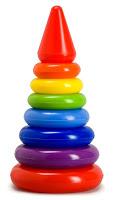 "Раз, два, три - ищи!"Цель: научить детей строить образ предмета заданной величины и использовать его в игровых действиях.Материал: Одноцветные пирамидки (желтые и зеленые), с количеством колец не менее семи. 2-3 пирамидки каждого цвета.Содержание: Дети усаживаются на стульчики полукругом. Воспитатель раскладывает на 2-3 столах пирамидки, перемешивая колечки. Две пирамидки ставит на маленький столик перед детьми и разбирает одну из них. Затем вызывает детей и каждому из них дает по колечку одного размера и просит найти пару к своему колечку. "Посмотрите внимательно на свои колечки и постарайтесь запомнить, какого они размера, чтобы не ошибиться. Какое у тебя колечко, большое или маленькое? Если ребенок затрудняется с ответом, воспитатель предлагает подойти к собранной пирамидке и приложить свое колечко к колечку такой величины. Затем детям предлагает оставить свои колечки на стульчиках и отправиться на поиски других колечек такой же величины.Искать колечки нужно только после того, как все дети скажут такие слова» Раз, два, три-ищи!" Выбрав колечко, каждый ребенок возвращается на место и накладывает его на свой образец, который остался на стульчике. Если ребенок ошибся, ему разрешается исправить ошибку, заменив выбранное колечко на другое. Для разнообразия при повторении игры можно использовать как образец пирамидку другого цвета.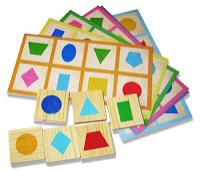 "Лото"Цель: освоение умений выделять различные формы.Материал: карточки с изображением геометрических фигур.Содержание: Детям раздают карточки, на которых в ряд изображены 3 геометрические фигуры разного цвета и формы. Карточки отличаются расположением геометрических фигур, сочетанием их по цвету. Детям по одной предъявляются соответствующие геометрические фигуры. Ребенок, на карточке которого имеется предъявленная фигура, берет ее и накладывает на свою карточку так, чтобы ее фигура совпала с нарисованной. Дети говорят, в каком порядке расположены фигуры."Помоги цыплятам"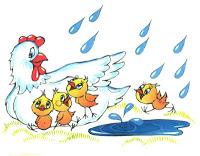 изЦель: учить детей умению устанавливать соответствие смежду множествами. Содержание: Зайчики ели вкусные морковки и увидели сна озере утят. Воспитатель выясняет с детьми: «Кто плавает по озеру? ( Утка с утятами). Сколько уточек? Кто стоит на берегу? (Курочка с цыплятами). Курочка с цыплятами хочет перейти на другой берег, но не умеют плавать. Как им помочь? (Просят утят перевести цыплят)». Выясняют, смогут ли утята выполнить просьбу цыплят. Считают количество тех и других. Читает стихотворение В.Д. Хармса:"Речку переплыли ровно в полминутки:
деЦыпленок на утенке, цыпленок уна утенке,
поЦыпленок на утенке, а курица на утке!"" У кого хвост длиннее?"Цель: Освоение умения сравнивать предметы контрастных размеров по длине и ширине, использовать в речи понятия: «длинный», "длиннее", "широкий", «узкий».Содержание: Шум за дверью. Появляются звери: слоненок, зайчик, медведь, обезьяна – друзья Вини-Пуха. Звери спорят, у кого длиннее хвост. Винни-Пухпредлагает детям помочь зверям. Дети сравнивают длину ушей зайца и волка, хвостов лисы и медведя, длину шеи жирафа и обезьяны. Каждый раз вместе с В. они определяют равенство и неравенство по длине и ширине, пользуясь соответствующей терминологией: длинный, длиннее, широкий, узкий и т.д.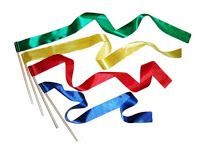 "Кто скорее свернет ленту"Цель: продолжать формировать отношение к величине как к значимому признаку, обратить внимание на длину, знакомить со словами "длинный", "короткий".Содержание. Воспитатель предлагает детям научиться свертывать ленту и показывает, как это надо сделать, дает каждому попробовать. Затем предлагает поиграть в игру "Кто скорее свернет ленту". Вызывает двоих детей, дает одному длинную, другому короткую ленту и просит всех посмотреть, кто первый свернет свою ленту. Естественно, побеждает тот, у кого лента короче. После этого педагог раскладывает ленты на столе так, чтобы разница их была хорошо видна детям, но ничего не говорит. Затем дети меняются лентами. Теперь выигрывает другой ребенок. Дети садятся на место, педагог вызывает детей и предлагает одному ж них выбрать ленту. Спрашивает, почему он хочет эту ленту. После ответов детей называет ленты "короткая", «длинная» и обобщает действия детей: "Короткая лента свертывается быстро, а длинная медленно".Поиграйте со мной!Составление геометрических фигурСоставить 2 равных треугольника из 5 палочекСоставить 2 равных квадрата из 7 палочекСоставить 3 равных треугольника из 7 палочекСоставить 4 равных треугольника из 9 палочекСоставить 3 равных квадрата из10 палочекИз 5 палочек составить квадрат и 2 равных треугольникаИз 9 палочек составить квадрат и 4 треугольникаИз 9 палочек составить 2 квадрата и 4 равных треугольника (из 7 палочек составляют 2 квадрата и делят на треугольники)состоять Составление геометрических фигурЦель:упражнять в составлении геометрических фигур на плоскости стола, анализе и обследовании их зрительно-осязаемым способом.цвета Материал: счётные их палочки (15-20 штук), 2 толстые нитки (длина 25-30см)Задания:Составить квадрат и треугольник маленького размераСоставить маленький и большой квадратыСоставить прямоугольник, верхняя и нижняя стороны которого будут равны 3 палочкам, а левая и правая – 2.Составить из ниток последовательно фигуры: круг и овал, треугольники. Прямоугольники и четырёхугольники.Цепочка примеровЦель: упражнять в умении производить арифметические действияХод игры: взрослый бросает мяч ребёнку и называет простой арифметический, например 3+2. Ребёнок ловит мяч, даёт ответ и бросает мяч обратно и т.д.Помоги Чебурашке найти и справить ошибку.мной Ребёнку предлагается рассмотреть, как расположены геометрические фигуры, в какие группы и по какому признаку объединены, заметить ошибку, исправить и объяснить. Ответ адресовывается Чебурашке (или любой другой игрушке). Ошибка может состоять в том, что в группе квадратов может оказаться треугольник, а в группе фигур синего цвета – красная.Только одно свойствоЦель: закрепить знание свойств геометрических фигур, развивать умение быстро выбрать нужную фигуру, охарактеризовать её.Ход игры: у двоих играющих по полному набору геометрических фигур. Один кладёт на стол любую фигуру. Второй играющий должен положить на стол фигуру, отличающуюся от неё только одним признаком. Так, если 1-й положил жёлтый большой треугольник, то второй кладёт, например, жёлтый большой квадрат или синий большой треугольник. Игра строится по типу домино.поймать Найди и назовицветЦель: закрепить умение быстро находить геометрическую фигуру определённого размера и цвета.типу Ход игры: На столе перед ребёнком раскладываются в беспорядке 10-12 геометрических фигур разного цвета и размера. Ведущий просит показать различные геометрические фигуры, например: большой круг, маленький синий квадрат и т.д.                                Назови  числоИграющие становятся друг против друга. Взрослый с мячом в руках бросает мяч и называет любое число, например 7. Ребёнок должен поймать мяч и назвать смежные числа – 6 и 8 (сначала меньшее)Сложи квадратЦель: развитие цветоощущения, усвоение соотношения целого и части; формирование логического мышления и умения разбивать сложную задачу на несколько простых.
играющий Для игры нужно приготовить 36разноцветных квадратов размером 80×80мм. Оттенки цветов должны заметно отличаться друг от друга. Затем квадраты разрезать. Разрезав квадрат, нужно на каждой части написать его номер (на тыльной стороне).Задания к игре:Разложить кусочки квадратов по цветуПо номерамСложить из кусочков целый квадратПридумать новые квадратики.Играем вместе с детьмиДидактическая игра «Что тебе дать?».Цель: Закреплять знание геометрических фигур.Материал: 2 карты с нарисованными на них контурами геометрических фигур (по четыре фигуры на карте); вырезанные из плотного картона геометрические фигуры:Описание: Ребёнок получает одну карту с нарисованными фигурами. Взрослый интересуется у ребёнка названиями всех фигур. Ребёнок называет геометрические фигуры, нарисованные на своей карте. Игра начинается. Водящий спрашивает: «Что тебе дать?» Ребёнок называет одну из фигур, изображённую на своей карте и получает от водящего эту фигуру, закрывает её контур. Игра продолжается до закрывания всех фигур на карте. Далее выдаётся вторая карта, с нарисованным набором других фигур и игра повторяется.Варианты 1). Если в семье не один ребёнок, или пришли гости, можно сделать 2-3 комплекта материала (увеличить количество игровых карт с нарисованными на них фигурами и вырезанными геометрическими фигурами).2). Несколько комплектов карт и геометрических фигур различных цветов. Хорошо использовать оттенки розового, фиолетового, голубого, оранжевого.Дидактическая игра «Сосчитай и назови».ребёнок Цель: Учить пересчитывать количество игрушек и называть итог.Описание: Взрослый берёт шесть любых мелких игрушек (это могут быть киндер-сюрпризы) и расставляет их в линию. Задача ребёнка – пересчитать игрушки, показывая на каждую, и называя число и на вопрос взрослого «Сколько всего игрушек?» назвать последнее названное им число.      Количество игрушек меняется. Взрослый следит за правильностью пересчёта.Варианты 1). Когда ребёнок легко будет пересчитывать игрушки, поставленные в ряд, взрослый расставляет игрушки произвольно (кучкой, по кругу, в две линии ..).2). Когда ребёнок будет справляться с вариантом №1, число игрушек постепенно доходит до 10.Дидактическая игра «Найди цифру».Цель: Закреплять знание цифр от 1 до 10.Материал: карточки с цифрами от 1 до 10.Описание: Предложить ребёнку карточки с цифрами (123456789 и 10), а затем давать задания по типу: - найди цифру 5; - найди цифру 3 и т. д.        Ребёнок показывает нужную цифру.Вариант: Ребёнку даются различные задания: разложи цифры по порядку (т. е. от 1 до 10); разложи цифры в обратном порядке (т. е. от 10 до 1); отсчитай столько игрушек, сколько обозначает цифра: сколько отсчитал игрушек? (7) почему отсчитал 7 игрушек? (потому что цифра 7).Дидактическая игра «Убираем цифры по заданию».Цель: Закреплять прямой и обратный счёт; закреплять знание цифр от 1 до 10.Материал: карточки с цифрами от 1 до 10.Описание: Предложить ребёнку разложить карточки с цифрами от 1 до 10 по порядку. Попросить несколько раз пересчитать цифры, показывая при произнесении числа на саму цифру. Затем предложить пересчитать цифры в прямом и обратном порядке, показывая на соответствующую цифру (12345678910 – 10987654321).- А теперь ты будешь убирать цифры по заданию: убирай сначала цифру 4; - теперь убирай цифру 1 и т. д. пока не останется одна цифра. Спросить ребенка, какая у тебя цифра осталась? Если ребёнок справился с заданием, похвалить.1  2   3   4   56  7   8   9  10Учим математику дома.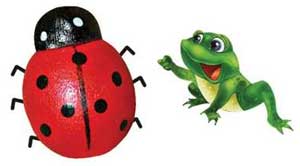 Учиться можно только весело» Французский романист Анатоль Франс.
Начинать надо с воспитания у ребенка внимания, умения сравнивать и наблюдать. Подружиться ребенку с математикой помогают игры. В процессе игры дети усваивают сложные математические понятия, учатся считать, читать и писать, а в развитии этих навыков ребенку помогают самые близкие люди - его родители. Но это не только тренировка,  это также и прекрасно проведенное твремя вместе с собственным ребенком.  Однако в стремлении к знаниям важно не переусердствовать. Самое главное - это привить малышу интерес к познанию. Для этого занятия должны проходить в увлекательной игровой  форме. 
Главное при обучении счету вовсе не овладение вычислительными навыками, а понимание того,  что означают числа и для чего они нужны. Знания оего будут прочнее, если вы будете их закреплять и дома. 
Стоит пдо школы научить ребенка  различать:
-пространственное расположение предметов (вверху, внизу, справа, слева, эпод, над и т. д.);
узнавать основные  геометрические фигуры (круг, квадрат, прямоугольник, треугольник);
-величину предметов;
- понятия  "больше", "меньше", "часть", "целое". 
Формы обучения элементарным математическим представлениям - игра."Наоборот" (толстый - тонкий, высокий - низкий, широкий-узкий).«Пришли гости» (определение без счета равенства и неравенства двух групп предметов приемом наложения). Использовать термины «больше», «меньше», «поровну». Обратить внимание, чтобы ребенок не пересчитывал один и тот жепредмет дважды.
"Назови соседей" (взрослый называет число, а ребенок - его соседей). Например, взрослый говорит: «Два», а ребенок называет: «Один, три».
"Подели предмет" (торт на 2, 4 и т.д. частей). Показать, что целое всегда больше части.
Составление задач целесообразно ограничить сложением, вычитанием в одно действие. Пусть ребенок сам примет у в составлении задачи. Важно научить его ставить вопрос к задаче, понимать, какой именно вопрос может аптеки быть логическим транспорте завершением условий частей данной задачи.
"Найди пару" (перед ребенком в ряд лежат числовые карточки, на которых нарисованы или снаклеены предметы). Взрослый показывает цифру, а ребенок находит соответствующую карточку.
"Какое число пропущено?" Называется это пропущенное число. Счет в дороге.  Маленькие дети дочень быстро устают в транспорте, если их предоставить самим себе. Это время можно провести с пользой, если вы будете вместе с ребенком считать. Сосчитать можно проезжающие трамваи, количество пассажиров-детей, магазины или аптеки. Можно придумать каждому объект для счета: ребенок считает большие дома, а вы маленькие. У кого больше?«Сколько вокруг машин?» Обращайте внимание ребенка на то, что происходит вокруг: на прогулке, на пути в магазин и т. д. Задавайте вопросы, например: "Здесь больше кмальчиков или девочек?", "Давай сосчитаем, сколько скамеек в парке", "Покажи, какое дерево высокое, а дкакое самое низкое", "Сколько этажей в этом доме?" И т. д.«Мячи и пуговицы». Понятия пространственного расположения легко усваиваются в игре с мячом: мяч над головой (вверху), мяч у ног (внизу), бросим вправо, бросим влево, вперед-назад. Задание можно и усложнить: ты бросаешь мяч правой рукой к моей правой руке, а левой рукой - к моей левой. В действии малыш гораздо лучше усваивает многие важные понятия.«Далеко ли это?» Гуляя с ребенком, выберите какой-нибудь объект на недалеком от вас расстоянии, например лестницу, и сосчитайте, сколько до нее шагов. Затем выберите другой объект и также сосчитайте шаги. Сравните измеренные шагами расстояния, - какое больше? Постарайтесь вместе с ребенком предположить, сколько шагов потребуется, чтобы подойти к какому-то близкому объекту. «Сложи квадрат». Возьмите плотную бумагу разных цветов и вырежьте из нее квадраты одного размера - скажем, 10 х 10 см. Каждый квадрат разрежьте по заранее намеченным линиям на несколько частей. Один из квадратов можно разрезать на две части, другой - уже на три. Самый сложный вариант для малыша - набор из 5-6 частей. Теперь давайте ребенку по очереди наборы деталей, пусть он попробует восстановить из них целую фигуру. Затем выберите другой объект и также сосчитайте шаги. Сравните измеренные шагами расстояния, - какое больше? Постарайтесь вместе с ребенком предположить, сколько шагов потребуется, чтобы подойти к какому-то близкому объекту. «Угадай, сколько в какой руке». В игре могут участвовать двое и больше игроков. Ведущий берет в руки определенное количество предметов, не больше 10 (это могут быть спички, конфеты, пуговицы, камешки и т. д.), и объявляет играющим, сколько всего у него предметов. После этого за спиной раскладывает их в обе руки и просит детей угадать, сколько предметов, в какой руке.«Счет на кухне». попробует Кухня - отличное место для постижения основ математики. Ребенок может пересчитывать предметы сервировки, помогая вам накрывать на стол. Или достать из холодильника по вашей просьбе три яблока и один банан. Разнообразить задания можно до бесконечности.
Все это хорошо подготовит ребенка к учебе в 1-м классе школы и сделает ее интересной и познавательной шагов.Приложение №4Игровая ситуация «Поездка на праздник сказок»Цель: Закреплять навыки количественного и порядкового счета в пределах 5, учить отвечать на вопросы: « Сколько?», «Который по счету?». Совершенствовать умение сравнивать предметы по величине, раскладывать их в возрастающей и убывающей последовательности, обозначая результаты словами: самый большой, меньше, еще меньше, самый маленький, еще больше, больше. Совершенствовать умение устанавливать последовательность частей суток: утро, день, вечер, ночь.мелоДемонстрационный материал: фланелеграф, карточки с изображением паровозика и 5 вагончиков с героями сказок (Колобок, Красная Шапочка, Винни-Пух, Чебурашка, Буратино), круги (желтый -утро, красный - день, голубой - вечер, черный -ночь); аудиозапись мелодии из телепередачи «Спокойной ночи, малыши».Пух Раздаточный материал: гизображения шариков и флажков разного цвета и величины (большой,  поменьше, еще меньше и т.д. - по 5 шт.), размер каждого шарика соответствует размеру флажка.Ход занятия:1часть. Воспитатель выясняет у детей, какое сейчас время суток(утро), что можно делать утром. Затем прикрепляет на фланелеграф желтый круг и объясняет, что он будет обозначать утро.Воспитатель сообщает детям, что к ним в гости пришли сказочные герои, и предлагает всем вместе отправиться сна праздник сказок.Ребята строят паровозик (в каждом из вагончиков поедет один из героев сказки: Колобок, Красная Шапочка, Винни Пух, Чебурашка, Буратино). Воспитатель уточняет: «из каких сказок эти герои? Сколько гостей едет на праздник? Посчитайте. Сколько вагончиков? Как узнать, сколько вагончиков? (Дети определяют количество вагончиков, а затем считают по порядку.) Кто едет в третьем вагончике? В котором по счету вагончике едет Чебурашка?» И так далее.2 часть. Воспитатель предлагает детям украсить группу флажками и шариками.Воспитатель обращает внимание на шарики: «Что можно сказать о цвете (величине) шариков?»Дети располагают шарики в возрастающей последовательности: начиная с самого маленького и заканчивая самым большим, уточняют приемы раскладывания предметов по величине.Аналогичное задание дети выполняют с флажками и располагают их в порядке убывания.После выполнения заданий дети рассказывают о величине предметов, используя слова: самый маленький, побольше, еще побольше, самый большой.3 часть. Игра «Найди себе пару».Воспитатель выясняет у детей, что можно делать днем и прикрепляет на фланелеграф красный круг, обозначающий день. Затем предлагает поиграть.Дети берут по одному шарику или флажку и начинают двигаться под музыку.По окончании мелодии они находят себе пару: ребенка с шариком или флажком такого же цвета и образуют ворота, взявшись за руки и встав друг за другом. Затем дети объясняют свой выбор и меняются предметами. Игра повторяется.4 часть. Воспитатель обращает внимание детей на круги, обозначающие время суток и предлагает назвать их по порядку в соответствии с тем временем суток, которое они обозначают (утро, день).«Какое время суток сменяет день?» -спрашивает воспитатель. Он прикрепляет на фланелеграф серый круг и уточняет, какое время суток он обозначает (вечер). Звучит музыка из телепередачи «Спокойной ночи, малыши». И дети вместе с персонажами сказок смотрят мультфильм (видеозапись сказки).Воспитатель уточняет, что теперь будут делать дети и герои сказок: «Как называется эта часть суток? (ночь). Прикрепляет на фланелеграф черный круг и предлагает назвать все части суток по порядку: утро, день, вечер, ночь.Приложение №4Игровая ситуация «Играем в школу».Цель: Учить считать в пределах 9; показать образование числа 9 на основе сравнения двух групп предметов, выраженных соседними числами 8 и 9.Закреплять представления о геометрических фигурах (круг, квадрат, треугольник, прямоугольник), развивать умение видеть и находить в окружающей обстановке предметы, имеющие форму знакомых геометрических фигур.Продолжать учить определять свое местоположение среди окружающих людей и предметов, обозначать его словами: впереди, сзади,  рядом, между.определять Демонстрационный материал. Письмо с заданиями, наборное полотно, плоскостные изображения лисиц и зайцев (по 9 штук); предметы, имеющие форму круга, квадрата, прямоугольника, треугольника, овала (по 3—4 штуки), кукла.Раздаточный материал. Двухполосные карточки, наборы пкругов двух цветов (по 9 штук для каждого ребенка), геометрические фигуры круг, квадрат, треугольник, прямоугольник (по 3—4 штуки для  каждого ребенка).двух 1часть. Воспитатель сообщает детям, что учитель прислал им задание, в котором просит на вверхней полоске наборного полотна отсчитать 8 лисиц, а на нижней полоске — 8 зайцев.группа Воспитатель вместе с детьми с помощью вопросов устанавливает что лисиц и зайцев поровну, по восемь: «Каким числом можно обозначить количество лисиц (зайцев)? Что можно сказать о количестве лисиц и зайцев?»Вызванный ребенок вместе с воспитателем добавляет одного зайца и считает животных. Воспитатель спрашивает: «Сколько у нас зайцев? Какое число мы получили? Как мы получили число девять? Какое число больше: девять или восемь? Какое число меньше: восемь или девять? Как сделать так, чтобы лисиц и зайцев стало поровну?»Дети устанавливают равенство двумя способами и вместе с воспитателем поясняют образование числа.2часть. Аналогичная работа выполняется на раздаточном материале с использованием кругов разного цвета.3часть. Дидактическая игра «Найди предмет такой же формы». В групповой комнате заранее расположены предметы, имеющиеформу круга, квадрата, треугольника и прямоугольника, овала.Воспитатель из письма учителя зачитывает описания геометрических фигур. Дети отгадывают загадки, берут карточки с изображениями соответствующихгеометрических фигур и ищут в группе предметы такой же формы. Воспитатель следит за правильностью выполнения задания и предлагает детям объяснить свой выбор. (Например: «Я выбрал салфетку, она похожа на квадрат, у нее четыре угла и четыре стороны».)4часть. Игровое упражнение «Что где?». Воспитатель предлагает детям рассказать о том, что где находится в группе (дети сидят за столами).Затем дети по очереди выполняют задания куклы: встают впереди, сзади куклы, рядом с ней, между куклой и ребенком (имя ребенка) и называют свое местоположение относительно куклы.Приложение №4Игровая ситуация «Составим число».Цель: Познакомить с количественным составом чисел 3 и 4 из единиц.Познакомить с цифрой 9.Продолжать учить ориентироваться на листе бумаги, определять и называть стороны и углы листа.Закреплять умение последовательно называть дни недели, определять, какой день недели сегодня, какой был вчера, какой будет завтра.Демонстрационный материал. Предметы посуды (10предметов), карточка с изображением геометрических фигур разного цвета (фигуры расположены по середине и по углам карточки), карточки с цифрами от 1до 9.Раздаточный материал. Наборы цветных карандашей, листы бумаги, числовые карточки с изображением от 1 до 7 кругов, карточки с цифрами от1 до 9.1часть. Игровое упражнение «Составим число».Воспитатель предлагает детям составить число 3 с помощью разных предметов посуды. После выполнения задания спрашивает: «Сколько всего предметов посуды? Сколько, каких предметов посуды вы взяли? Как вы составили число три? Сколько предметов посуды каждого вида?»Воспитатель добавляет еще один предмет посуды и спрашивает: «Сколько теперь стало за предметов посуды? четверостишие Сколько, каких предметов посуды? Какое теперь число мы составили? Как мы составили число четыре?» 2часть. Работа с раздаточным материалом. Воспитатель предлагает детям составить число 4 с помощью вы карандашей разного цвета. (Вопросы аналогичны лпредыдущим.)3часть. Игровое упражнение «Поможем Федоре собрать посуду».Воспитатель  читает четверостишие и просит детей определить,из какого произведения эти строки (К.Чуковский «Федорино горе»),                                                 А за ними вдоль забора. Скачет бабушка Федора:                                                «Ой-ой-ой! Ой-ой-ой!                                                Воротитеся домой!»Дети вспоминают, что произошло с Федорой и почему посуда убежала от нее.Воспитатель предлагает детям собрать Федорину посуду и показывает цифру 8. Он уточняет название цифры и выясняет, сколько предметов посуды надо собрать. Вызванный ребенок выполняет задание на доске.Воспитатель спрашивает у детей: «Какие предметы посуды вы собрали? Сколько всего предметов собрали? Какой цифрой обозначили восемь предметов посуды?»Дети находят цифру 8 и кладут перед собой.Воспитатель добавляет еще 1 предмет посуды и предлагает сосчитать, сколько их стало всего. Он выясняет, какой цифрой можно обозначить число 9. Затем показывает цифру 9.Воспитатель предлагает детям найти карточку с цифрой 9, обвести ее и определить, на что похожа цифра. Вызванный ребенок выстраивает цифровой ряд от I до 9. Воспитатель вместе с детьми называет цифры по порядку.Воспитатель еще раз обращает внимание детей на цифру 9 и предлагает подумать, на какую цифру она похожа. Дети находят цифру 6, ставят рядом с цифрой 9 и определяют, чем похожи цифры и чем отличаются.Воспитатель уточняет: «Сколько предметов посуды вы помогли собрать Федоре?» — и читает отрывок:    Уж не буду, уж не буду                                                   Я посуду обижать.Буду, буду я посудуИ любить и уважать!4часть. Дидактическая игра «Запомни и повтори». Воспитатель показывает детям карточку с изображением геометрических фигур, уточняет их расположение и цвет. Затем предлагает запомнить, как расположены фигуры, и просит повторить их в таком же порядке. Игра повторяется 2—3 раза.5часть. Игровое упражнение «Назови день недели». Воспитатель вместе с детьми вспоминает названия дней недели, их последовательность, определяет, какой день недели сегодня, какой был вчера, какой будет завтра.6часть. Игра «Живая неделя. У детей карточки с кругами (от 1 до 7). По заданию ведущего дети под музыку выполняют различные движения. По ее окончании выстраиваются в ряд в соответствии с количеством кругов на карточке, обозначающих дни недели. Проверка задания осуществляется перекличкой.Игра повторяется 2—3 раза со сменой карточек.Приложение №5Математический КВН в старшей группеЦель:Закрепить навыки количественного счета предметов в пределах 7;Закрепить умение располагать полоски по высоте;Упражнять в соотнесении цифры с количеством предметов;Упражнять в согласовании числительных с существительными.Упражнять в нахождении предметов круглой, треугольной, квадратной, прямоугольной форм.Закрепить представления о частях суток (утро, день, вечер, ночь). Развивать логическое мышление, интерес к математике.Учить играть в команде.Материалы:на Набор цифр от «1» до «7», счетный материал, медальоны для два команд, предметы геометрических форм,  дидактическое пособие» Когда это бывает?», геометрические фигуры красного, синего и желтого цветов, ковролинограф, флажки красного и желтого цветов для болельщиков.Материалы                           Ход занятия:  капиРебята, сегодня мы с вами будем играть в КВН. Для этого вам нужно разделиться на 2 команды, придумать название для вашей команды, выбрать капитана, сочинить девиз. Победит та команда, которая правильно будет отвечать на вопросы, наберет больше баллов. Для подсчета баллов нужно выбрать жюри.(выбор жюри из воспитателей и родителей)«Приветствие команд» - 5 та баллов 1 команда: «Красные»«Мы - ребята – малыши,И считаем до семи». 2 команда: «Желтые»«Раз, два, три, четыре, пять,Всех мы можем сосчитать».1 конкурс «Живые цифры» - 5 балловЗадание: Воспитатель дает набор цифр от 1 до7 капитану, тот раздает детям своей команды по одной цифре, команда должна быстро встать согласно своей цифре с 1 по 7.(выставление баллов за конкурс)(выставление баллов за конкурс)2 конкурс «Когда это бывает?»Задание: Воспитатель раздает по 2 карточке каждой команде из дидактического пособия» Когда это бывает?» На карточках - фотографиях изображена деятельность детей в разное время суток. Команды по очереди высказывают свои предположения (какая часть суток изображена на фото) и объясняют свой выбор.(выставление баллов за конкурс).3 конкурс «Прогулка в лес» - 5 баллов          Оформлена лесная полянка. На ней расположены елочки (6 больших пластмассовых елок, стоящих в кучке, ,5 мухоморов в одной  тарелке, 7 матрешек, поставленных в хоровод, 3 самодельные бабочки, 2 мягкие игрушки (медвежонок и зайка), 4 белки.карто Задание: Воспитатель раздает ребенку из каждой команды по 3 цифры, они должны их положить рядом с предметами, соответствующими по количеству. (2-4-6, 3-5-7). (выставление баллов за конкурс)Физкультминуткафото Дети под музыку выполняют движения с флажками.4 конкурс «Конкурс капитанов» - 5 баллов 1 задание: «Занимательные вопросы»1 команда :-Сколько ушей у двух мышей?/4/-Сколько глазок у трех лошадок?/6/ 2 команда:-Сколько лапок у двух цыпляток?/4/-Сколько рогов у трех козлов?/6/ 2 задание: «Сосчитай фрукты»-Одна груша, 2 груши, 3 груши, 4 груши, 5 груш-Один лимон, 2 лимона, 3 лимона, 4 лимона, 5 лимонов 3 задание: «Разложи 7 полосок по высоте»Предлагается набор полосок, нужно расположить их от самой низкой до самой высокой(выставление баллов за конкурс).5 конкурс «Фигуры».На ковролинографе расположены геометрические фигуры красного, желтого, синего цветов.Задание: Одна команда должна собрать все квадраты, другая - все прямоугольники.(выставление баллов за конкурс)6 конкурс-соревнование «Принеси нужные фигуры» - 5 баллов На одной стороне зала в обручах на полу лежат предметы круглой, квадратной и прямоугольной формы (маленькие кубики, большие кубы, листы бумаги, бруски, крышки и др.)Задание: детям по очереди нужно бежать к обручам и приносить по одному предмету квадратной и прямоугольной формы, круглые – не брать.(выставление баллов за конкурс)  Ребята, вот и закончился наш математический КВН. Сейчас будут подведены окончательные итоги, поэтому слово предоставляется жюри.(итоги КВН, награждение.)